Математика  1 класс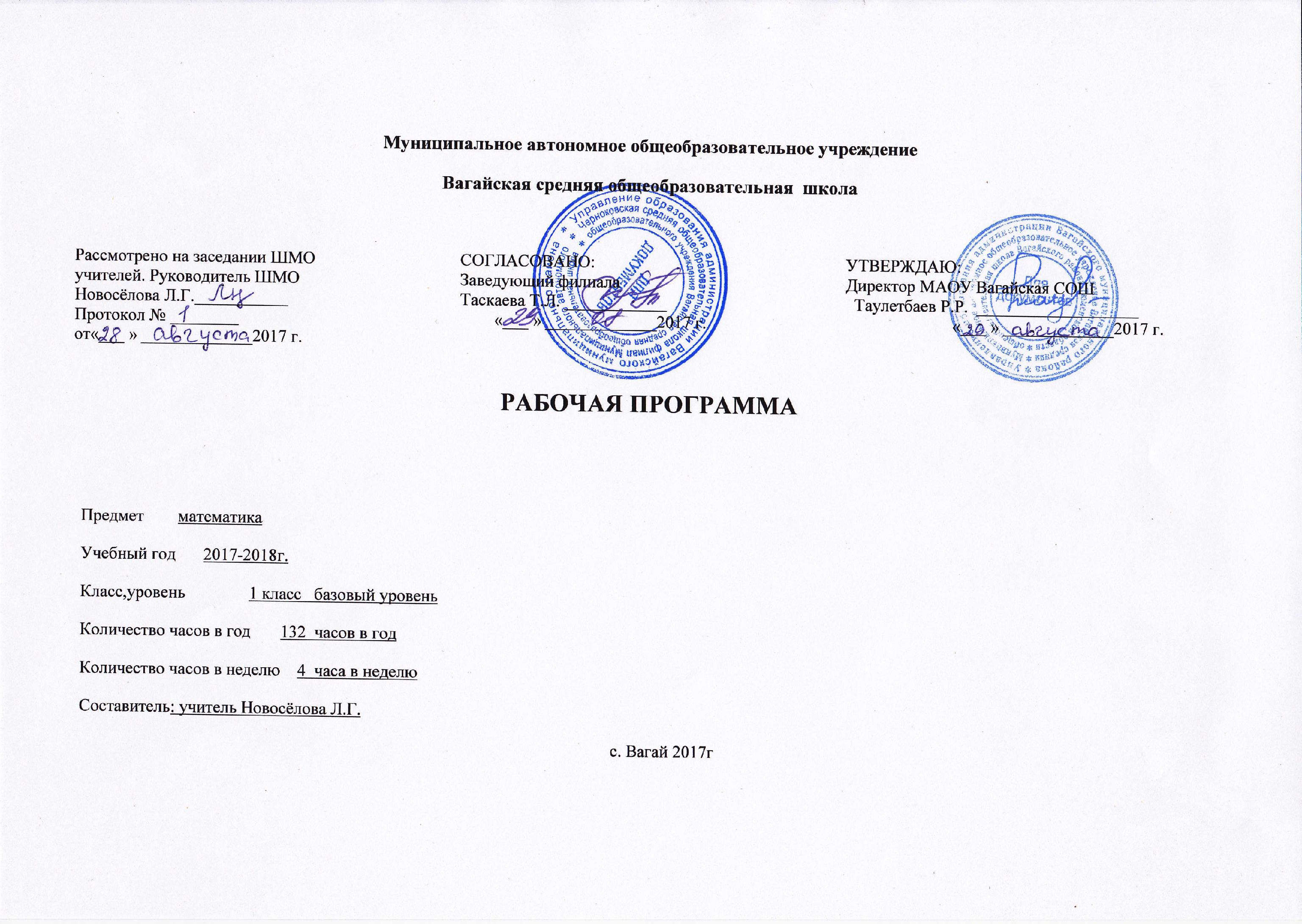 Ступень обучения (класс) начальное общееобразование , 1 классКоличество часов   132ч.                       Уровень  базовыйСоставила:  Новоселова Л.Г. учитель нач.классовПрограмма разработана на основе программы по математике федерального государственного образовательного стандарта общего начального образования (приказ Минобрнауки РФ № 373 от 6 октября .) и материалам учебно-методического комплекта «Начальная школа XXI века»Пояснительная запискаРабочая программа по математике составлена на основе федерального компонента государственного стандарта, программы начального общего образования по математике и авторской программы «Начальная школа XXI века» В. Н. Рудницкой  М.: Вентана- Граф, 2011.Рабочая программа ориентирована на использование учебно-методического комплекта: учебника Математика: 1 класс (в двух частях): учебник для общеобразовательных учреждений / Е.Э. Кочурова, В.Н. Рудницкая, О.А.Рыдзе,. - М: Вентана- Граф 2011. Рабочей тетради «Математика» 1 класс (в 3 частях)/ В.Н. Рудницкая - М.: Вентана- Граф 2011.   а также методических пособий для учителя: Методическое пособие.- М.: Вентана - Граф 2011. -112 с. - (Начальная школа XXI века). Программа рассчитана на 132 часа в год (4 часа в неделю) 33 рабочих недели, первое полугодие: 64 часа, второе полугодие: 68 часов Программой предусмотрено:контрольные работы в первом полугодии не проводятся;оценка самостоятельных работ проводится только словесно, отметки в первом классе не ставятся;учитель положительно оценивает любую удачу ученика, если даже она весьма незначительна;тематические проверочные работы содержат несколько заданий по одной теме; выявить картину усвоения каждым учеником изученного материала;итоговая контрольная работа проводится в конце года и имеет целью проверку полученной детьми математической подготовки за длительный промежуток времени, в них включены задания по разным темам.Рабочая программа реализует следующие цели обучения:создание благоприятный условий для полноценного интеллектуального развития каждого ребёнка, соответствующих его возрастным особенностям и возможностям;формирование мыслительных процессов, логического мышления, пространственных отношений, творческой деятельности;овладение математическими знаниями и умениями;воспитание интереса к математике, стремления использовать математические знания в повседневной жизни и для решения новых конкретных учебных задач;производить контроль и самоконтроль, уценку и самооценку. Рабочая учебная программа имеет некоторые особенности в содержании и структуре предмета. Формирование первоначальных представлений о натуральном числе:учащиеся знакомятся с название чисел первых двух десятков, учатся называть их в прямом и обратном порядке;  используя изученную последовательность слов учатся пересчитывать предметы; учатся выражать результат пересчитывания числом и записывать цифрой.  Новизна данной программы заключается в методах и приёмах  используемых при изучении     тем: Работа с задачей:арифметическая задача, как списание практической жизненной ситуации;решение описывается словами;решение задачи с помощью модели (фишек). Таблица сложения и вычитания изучается в три этапа:на первом рассматриваются случаи прибавления и вычитания 1,2,3 и 4, когда результат действий не превышает 10, при этом вводится основной приём вычислений (вычитание) числа по частям; одновременно внимание обращается на состав чисел 2,3 и 4;на втором выход за пределы десятка: рассматривается прибавление любого однозначного числа к 10 и прибавление к любому однозначному числу каждого из чисел 2,3 и 4, параллельно рассматриваются табличные случаи вычитания 2,3 и 4;на третьем показывается связь между вычитанием и сложением: таблица сложения изучается до конца (прибавление 5,6,7,8 и 9), после сложения рассматриваются соответствующие случаи вычитания;обучение действию классификации по заданным основаниям и проверка правильности по заданным основаниям и проверка правильности выполнения задания;знакомство не только с плоскими, но и пространственными фигурами;вычисления с помощью микрокалькулятора.Сравнение чисел:       Изображение результатов сравнения в виде графов с цветными стрелками; графы отношений «больше», «меньше», «равно» на множестве целых неотрицательных чисел.Осевая симметрия:       Большую роль в развитии пространственных представлений играет включение в программу понятия об осевой симметрии. Дети учатся находить (строить):отображение фигур в зеркале;ось симметрии; пары симметричных точек, отрезков, многоугольников; практические приемы построения фигуры, симметричной данной;фигуры, имеющие одну или несколько осей симметрии.       В программе заложена основа для овладения школьниками определенным объемом математических знаний и умений по пяти направлениям:элементы арифметики;величины и их измерения;логико - математические понятия;элементы алгебры;элементы геометрии.     Овладев общими способами действия, ученик применяет полученные при этом знания и умения для решения новых конкретных учебных задач. В связи с этим  в основу отбора содержания обучения положены следующие наиболее  важные методические принципы:анализ конкретного учебного материала с точки зрения его   общеобразовательной ценности и необходимости изучения в начальной школе;возможность широкого применения изучаемого материала на практике;взаимосвязь вводимого материала с ранее изученным;обеспечение преемственности с дошкольной математической подготовкой и  содержанием следующей ступени обучения в средней школе;обогащение математического опыта младших школьников за счёт включения в курс новых вопросов, ранее не изучавшихся в начальной школе;развитие интереса к занятиям математикой                      Изучение величин распределено по темам программы таким образом, что формирование соответствующих умений производится в течение продолжительных интервалов времени.           С первой из величин (длинной) дети начинают знакомиться в 1 классе: они получают первые представления о длинах предметов и о практических способах сравнения длин; вводятся единицы длины – сантиметр и дециметр. Длина предмета измеряется с помощью шкалы обычной ученической линейки. Одновременно дети учатся чертить отрезки заданной длины (в сантиметрах, в дециметрах, в дециметрах и сантиметрах). Во втором классе вводится метр, а в третьем – километр и миллиметр и рассматриваются важнейшие соотношения между изученными единицами длины.           Понятие площади фигуры – более сложное. Подготовительная работа идёт во втором классе. Идея подхода заключается в том, чтобы научить учащихся, используя практические приёмы, находить площадь фигуры, пересчитывая клетки, на которые она разбита. Эта работа довольно естественно увязывается с изучением таблицы умножения. Получается двойной выигрыш: дети приобретают необходимый опыт нахождения площади фигуры (в том числе прямоугольника) и в то же время за счёт дополнительной тренировки(пересчитывание клеток) быстрее запоминают  таблицу умножения.          Этот (первый) этап довольно продолжителен. После того как дети приобретут достаточный опыт, начинается второй этап, на котором вводятся единицы площади: квадратный сантиметр, квадратный дециметр и квадратный метр. На третьем этапе во втором классе правило нахождения площади прямоугольника. Такая методика позволяет добиться хороших результатов: с полным пониманием сути вопроса учащиеся осваивают понятие «площадь», не смешивая его с понятием «периметр».          Программой предполагается некоторое расширение представлений младших школьников об измерении величин: в программу введено понятие о точном и приближённом значения величины. Суть вопроса состоит в том, чтобы учащиеся понимали, что при измерениях с помощью различных бытовых приборов и инструментов всегда получается приближённый результат; поэтому измерить данную величину можно только с определённой точностью.          В этом курсе созданы условия для организации работы, направленной на подготовку учащихся к освоению в основной школе элементарных алгебраических понятий – переменная, выражение с переменной, уравнение. Эти термины не вводятся, однако рассматриваются разнообразные выражения, равенства и неравенства, содержащие «окошки» (1-2 классы) и буквы латинского алфавита (3-4 классы), вместо которых подставляются те или иные числа.          На первом этапе работы с равенствами неизвестное число, обозначенное буквой, находится подбором, на втором – в ходе специальной игры «в машину», на третьем- с помощью правил нахождения неизвестных компонентов арифметических действий.          Обучение решению арифметических задач с помощью составления равенств, содержащих буквы, ограничивается рассмотрением отдельных их видов, на которых иллюстрируется суть метода.В соответствии с программой учащиеся овладевают многими важными логико-математическими понятиями. Они знакомятся с математическими высказываниями , с логическими связками «и»; «или»; «если…, то»; «неверно, что …», со смыслом логических слов «каждый», «любой», «все», «кроме», «какой-нибудь», составляющими основу логической формы предложения, используемой в логических выводах. К окончанию начальной школы ученик будет отчетливо представлять, что значит доказать какое-либо утверждение, овладеет простейшими способами доказательства, приобретет умение подобрать конкретный пример, иллюстрирующий некоторое общее положение, или привести опровергающий пример, научится применять  определение для распознавания того или иного математического объекта, давать точный ответ на поставленный вопрос.            Важной составляющей линии логического развития ребёнка является  обучение его (уже с 1 класса) действию классификации по заданным основаниям и проверка правильности выполнения задания.            В программе чётко просматривается линия развития геометрических представлений учащихся. Дети знакомятся с наиболее распространёнными геометрическими фигурами (круг, многоугольник, отрезок, луч, прямая, куб, шар и др.), учатся их различать. Большое внимание уделяется взаимному расположению фигур на плоскости, а также формированию графических умений – построению отрезков, ломаных, окружностей, углов, многоугольников и решению практических задач ( деление отрезков пополам, окружности на шесть равных частей и пр.).            Большую роль в развитии пространственных представлений играет включение в программу (уже в 1 классе) понятия об осевой симметрии. Дети учатся находить на картинках и показывать пары симметричных точек, строить симметричные фигуры.Межпредметные связи:с уроками грамоты: введение школьника в языковую и математическую действительность; формирование умений учиться, а так же навыков письма и счета;с уроками окружающего мира: формирование учебно-интелектуальных умений: классификация обобщение, анализ; объединение объектов в группы; выявление сходства и различия; установление причинных связей; высказывание доказательств проведенной классификации; ориентировка на поиск необходимого (нового способа действия);с уроками труда: перенос полученных знаний по математике в разнообразную самостоятельную трудовую деятельность.    Особенностью организации учебного процесса по математике в 1 классе является использование игрового метода обучения, как метода, помогающего сформировать новую ведущую деятельность - учебную, мотивационную.      Для обеспечения дифференцированного подхода к учащимся при проведении проверочных работ текст каждой представлен в 6 вариантах трех уровней сложности.Первые два варианта определяют минимальный уровень требований к учащимся (для слабоуспевающих); третий и четвертый варианты даются учащимся с более высоким уровнем; пятый и шестой варианты для самых сильных учащихся.В тексты проверочных и контрольных работ (во все варианты) включены 1-2 задания повышенной трудности, отмеченные звездочкой. Они не являются обязательными и предлагаются детям по выбору. Ученик, выбрав такое задание, может проверить свои силы в решении нестандартных творческих задач. В 1 классе часть работ имеет целью проверку знаний учащихся таблиц сложения и вычитания. При этом важно знать, сколько времени каждый ученик тратит на эту работу.Содержание программыПервое полугодие (64ч.)Первоначальные представления о множествах предметов, свойствах и форме предметов  (5ч)	В конце изучения темы учащиеся должны сравнивать:предметы с целью выявления в них сходства и различия;называть:фигуру изображённую на рисунке,использовать в практической деятельности:выделять из множества один или несколько предметов, обладающих или не       обладающих указанным свойством.  Отношения между предметами и между множествами предметов   (4 ч)В конце изучения темы учащиеся должны называть:- предмет, расположенный левее (правее), выше (ниже) данного предмета, над                 (под, за) данным предметом, между двумя предметами.использовать в практической деятельности:ориентироваться в окружающем пространстве (выбор маршрута, пути передвижения и пр.)Число и счет   (30 ч)Практические работы. Отмерить и отрезать от катушки ниток нить заданной длины. Составление фигуры из частей.Арифметические действия(25 ч)	Практическая работа. Изображение геометрических фигур с помощью линейки-трафарета, копировальной бумаги, кальки.В конце изучения темы учащиеся должны называть:числа от 1 до 20 в прямом и обратном порядке;число больше (меньше) данного на несколько единиц; различать:число и цифру;знаки арифметических действий (+, -,  , :)сравнивать:два числа, характеризуя результат сравнения словами «больше», «меньше», «больше на», «меньше на»использовать в практической деятельности:пересчитывать предметы и выражать результат числом; читать числа записанные цифрами в пределах двух десятков и записывать цифрами данные числа.измерять длину предмета с помощью линейку;изображать отрезок заданной длины;отмечать на бумаге точку, проводить линию по линейке.Умения: арифметические действия.различать знаки арифметических действий (+, -,  , :)решать текстовые арифметические задачи в одно действие, записывать решение задачи.называть фигуру, изображенную на рисунке (круг, квадрат, треугольник, точка, отрезок)Второе полугодие   (68ч)Свойства сложения и вычитания  (8ч)В конце изучения темы учащиеся должны знать и применять:Свойства сложения и вычитания при выполнении вычислений.Правило порядка выполнения действий в выражения со скобками.Таблица сложения в пределах 10 (18ч)В конце изучения темы учащиеся должны воспроизводить по памяти:результаты табличного сложения двух любых однозначных чисел.результаты табличных случаев вычитания в пределах 10.использовать в практической деятельности:выполнять табличное вычитание изученными приёмами.   Таблица сложения однозначных чисел в пределах 20  (33 часа)	В конце изучения темы учащиеся должны воспроизводить по памяти:результаты табличного сложения двух любых однозначных чисел,сравнивать:два числа, характеризуя результат сравнения словами «больше», «меньше», «больше на», «меньше на»,использовать модели (моделировать учебную ситуацию):выкладывать или изображать фишки для выбора необходимого арифметического действия при решении задач.Осевая симметрия  9чВ конце изучения темы учащиеся должны использовать в практической деятельности:- определение оси симметрии с помощью перегибания.Основные требования к уровню подготовки учащихся в первом классе по математике.К концу обучения в 1 классе учащиеся должны:называть:предмет, расположенный левее (правее), выше (ниже) данного предмета, над (под, за) данным предметом, между двумя предметами;числа от 1 до 20 в прямом и в обратном порядке;число, большее (меньшее) данного на несколько единиц;фигуру, изображенную на рисунке (круг, квадрат, треугольник, точка, отрезок);воспроизводить по памяти:результаты табличного сложения двух любых однозначных чисел;результаты табличных случаев вычитания в пределах 20;различать: число и цифру;знаки арифметических действий (+, - , ., : );шар и круг, куб и квадрат;многоугольники: треугольник, квадрат, пятиугольник;сравнивать:предметы с целью выявления в них сходства и различия;предметы по форме, по размерам (больше, меньше);два числа, характеризуя результат сравнения словами «больше», «меньше», «больше на», «меньше на»;использовать модели (моделировать учебную ситуацию):выкладывать или изображать фишки для выбора необходимого арифметического действия при решении задач;применять:свойства сложения и вычитания при выполнении вычислений;правило порядка выполнения действий в выражениях со скобками;решать учебные и практические задачи:ориентироваться в окружающем пространстве (выбор маршрута, пути передвижения и пр.);выделять из множества один или несколько предметов, обладающих указанным свойством;определять, в каком из  двух множеств больше (меньше) предметов;  пересчитывать предметы и выражать результат числом;читать записанные цифрами числа в пределах двух десятков и записывать цифрами данные числа;решать текстовые арифметические задачи в одно действие, записывать решение задачи;- измерять длину предмета с помощью линейки;- изображать отрезок заданной длины;- отмечать на бумаге точку, проводить линию по линейке.Характеристика словесной оценки (оценочное суждение) Словесная оценка есть краткая характеристика результатов учебного труда школьников. Эта форма оценочного суждения позволяет раскрыть перед учеником динамику результатов его учебной деятельности, проанализировать его возможности и прилежание. Особенностью словесной оценки являются ее содержательность, анализ работы школьника, четкая фиксация успешных результатов и раскрытие причин неудач. Причем эти причины не должны касаться личностных характеристик учащегося.Оценочное суждение сопровождает любую отметку в качестве заключения по существу работы, раскрывающего как положительные, так и отрицательные ее стороны, а также пути устранения недочетов и ошибок.Тестовые задания        Тестовые задания по математике позволяют выяснить, на сколько прочно и глубоко первоклассники усвоили программный материал, как они умеют пользоваться приобретёнными знаниями, умениями и навыками при выполнении проверочной тестовой  работы.         Одновременно проверочная работа дает возможность выяснить, насколько сформировано у первоклассников умение воспринимать учебную задачу, контролировать и корректировать собственные действия по ходу выполнения задания, использовать свои знания в новой ситуации.          Правильное выполнение каждого тестового задания оценивается одним баллом. Таким образом, если правильно выполнены все задания, то ученик получает 10 баллов.          Правильное выполнение от 8 до 10 заданий оценивается как высокий уровень выполнения работы. Верное выполнение 6-7 заданий – средний уровень. Верное выполнение половины или менее половины всех заданий (от 1 до 5) – низкий Список литературы:                           -  В.Н.Рудницкая – М. Вентана- Граф 2011 учебник «Математика» (в 2 частях)         -  В.Н. Рудницкая, Е.Э. Кочурова. - М: Вентана- Граф 2011. Рабочие тетради «Математика» 1 класс (в 3 частях)         - Л.Е.Журова, А.О.Евдокимова,  Е.Э.Кочурова  Проверочные тестовые работы. Математика : 1 класс. – М. : Вентана – Граф, 2011.                            -  Н.Ф.Виноградова – М. Вентана-Граф 2011   Сборник программ «Начальная школа XXI»-  В.Н.Рудницкая, Е.Э.Кочурова, О.А.Рыдзе – М: Вентана- Граф 2011 «Математика» Методика обучения                           -  В.Н.Рудницкая, Т.В.Юдачева- М. Вентана- Граф 2011 «Математика.Устные вычисления» Методическое пособиеУчебно-тематическое планирование по  математике Всего132 часа; в неделю 4 часа.Планирование составлено на основе  авторской программы «Начальная школа XXI века» В. Н. Рудницкой  М.: Вентана- Граф, 2010.Учебник      -  «Математика» (в 2 частях), В.Н.Рудницкая – М. Вентана- Граф 2011  Дополнительная литература                 -  В.Н. Рудницкая, Е.Э. Кочурова. - М: Вентана- Граф 2011. Рабочие тетради «Математика» 1 класс (в 3 частях)                 -  Л.Е.Журова, А.О.Евдокимова,  Е.Э.Кочурова  Проверочные тестовые работы. Математика : 1 класс. – М. : Вентана – Граф, 2011.- В.Н.Рудницкая, Т.В.Юдачева- М. Вентана- Граф 2011. «Математика. Устные вычисления» Методическое пособиеКалендарно – тематическое планирование№п/пНаименованиетемы уроков Наименованиетемы уроков число часовТип урокаДата проведенияДата проведения№п/пНаименованиетемы уроков Наименованиетемы уроков число часовТип урока   по плану    по          фактуI полугодие.   Первоначальные представления о множествах предметов, свойствах и форме предметов. (5ч)I полугодие.   Первоначальные представления о множествах предметов, свойствах и форме предметов. (5ч)I полугодие.   Первоначальные представления о множествах предметов, свойствах и форме предметов. (5ч)I полугодие.   Первоначальные представления о множествах предметов, свойствах и форме предметов. (5ч)I полугодие.   Первоначальные представления о множествах предметов, свойствах и форме предметов. (5ч)I полугодие.   Первоначальные представления о множествах предметов, свойствах и форме предметов. (5ч)I полугодие.   Первоначальные представления о множествах предметов, свойствах и форме предметов. (5ч)1Сходство и различие предметов.  Сравниваем.Сходство и различие предметов.  Сравниваем.1изучение нового материала3.092Понятия какой–нибудь любой, каждый, все, не все, некоторые. Сравниваем.Понятия какой–нибудь любой, каждый, все, не все, некоторые. Сравниваем.1изучение нового материала4.093 Понятия слева направо, справа налево. Понятия слева направо, справа налево.1урок-повторение5.094Знакомство с таблицей.Знакомство с таблицей.1изучение нового материала9.095Сравниваем.Сравниваем.1урок–повтор.       10.09Отношение между предметами и между множествами предметов. (4 ч)Отношение между предметами и между множествами предметов. (4 ч)Отношение между предметами и между множествами предметов. (4 ч)Отношение между предметами и между множествами предметов. (4 ч)Отношение между предметами и между множествами предметов. (4 ч)Отношение между предметами и между множествами предметов. (4 ч)Отношение между предметами и между множествами предметов. (4 ч)6 Числа и цифры. Числа и цифры.1изучение нового материала11.097Числа и цифры.Числа и цифры.1урок -  закрепление12.0989Конструирование фигур.Подготовка к сложению.Конструирование фигур.Подготовка к сложению.2урок - закрепление16.0917.09Число и счёт.(30 ч)Число и счёт.(30 ч)Число и счёт.(30 ч)Число и счёт.(30 ч)Число и счёт.(30 ч)Число и счёт.(30 ч)Число и счёт.(30 ч)101112Находим фигурыВправо. Влево.Подготовка к вычитаниюНаходим фигурыВправо. Влево.Подготовка к вычитанию111изучение нового материала18.0920.0923.09131415Сравниваем.Сравниваем.3изучение нового материала,повторение24.0925.0927.091617Подготовка к решению задач.Подготовка к решению задач.2изучение нового материала30.091.101819Складываем числа.Примеры на сложение. Складываем числа.Примеры на сложение. 2урок повторение2.104.102021Вычитаем числа.Примеры на вычитание.Вычитаем числа.Примеры на вычитание.2изучение нового материала7.108.102223Числа и цифры. Составление примеров на сложение и вычитание.Числа и цифры. Составление примеров на сложение и вычитание.2изучение нового материала9.1011.1024Число и цифра 0Число и цифра 01изучение нового материала14.102526Измерение длины в сантиметрах.Измерение длины в сантиметрах.2изучение нового материала, проверка знаний15.1016.1027Увеличение и уменьшение числа на 1.Увеличение и уменьшение числа на 1.1изучение нового материала18.102829Увеличение и уменьшение числа на 2Увеличение и уменьшение числа на 22изучение нового материала21.1022.1030Число 10.Число 10.1изучение нового материала23.1031Длина предмета в дециметрах.Длина предмета в дециметрах.1изучение нового материала25.1032Многоугольники.Многоугольники.1урок повторение28.103334Знакомство с задачейРабота над задачей.Знакомство с задачейРабота над задачей.2изучение нов. Материала29.1030.1035Проверочная работа.Проверочная работа.1урок контроля, проверки знаний1.11 3637Числа от 11 до 20.Числа от 11 до 20.2изучение нового материала11.1112.1138Длина предметов в дециметрах и сантиметрах.Длина предметов в дециметрах и сантиметрах.1Комбинированный   урок13.11Арифметические действия (25 ч.)Арифметические действия (25 ч.)Арифметические действия (25 ч.)Арифметические действия (25 ч.)Арифметические действия (25 ч.)Арифметические действия (25 ч.)Арифметические действия (25 ч.)394041394041Составление задач.3Комбинированный   урок14.1118.1119.114242Числа от 1 до 20.1изучение нов. материала20.1143444344Подготовка к умножению.2изучение нов. Материала21.1125.1145464546Составление и решение задач.2урок закрепление26.1127.1147484748Чиста от 1 до 20.Тесты.1урок контроля проверки знаний28.112.1249504950Умножение чисел.2изучение нов. материала3.124.1251525152Решение задач.Проверочная работа2урок контроля проверки знаний5.129.12535455535455Верно ли, что…3урок  закрепление10.1211.1212.1256575859605657585960Подготовка к делению.5комбинированный урок16.1217.1218.1219.1223.126161Сравнение предметов.1Комбинированный   урок24.126262Работа с числами.1Урокзакрепление25.1263646364Решение задач.Проверочная работа2урок контроля и проверки знаний26.1230.12II полугодие.   Свойства сложения и вычитания (7ч.)II полугодие.   Свойства сложения и вычитания (7ч.)II полугодие.   Свойства сложения и вычитания (7ч.)II полугодие.   Свойства сложения и вычитания (7ч.)II полугодие.   Свойства сложения и вычитания (7ч.)II полугодие.   Свойства сложения и вычитания (7ч.)II полугодие.   Свойства сложения и вычитания (7ч.)65666566Сложение и вычитание чисел.Математический диктант №1.2Комбинированный  урок13.0114.0167686768Умножение и деление чисел.2Комбинированный  урок15.0116.016969Решение задач разными способами.1Комбинированный урок20.017070Перестановка чисел при сложении.1изучение нов. материала21.017171Шар. Куб.1изучение нов. материала22.01Таблица сложения в пределах 10 (18 ч.)Таблица сложения в пределах 10 (18 ч.)Таблица сложения в пределах 10 (18 ч.)Таблица сложения в пределах 10 (18 ч.)Таблица сложения в пределах 10 (18 ч.)Таблица сложения в пределах 10 (18 ч.)Таблица сложения в пределах 10 (18 ч.)72737273Сложение с числом 0.2изучение нов. материала23.0127.0174757475Свойства вычитания.Вычитание числа 02изучение нов. материала28.0129.0176777677Деление на группы по несколько предметов.2Комбинированный  урок30.013.027878Сложение с числом 10.1Комбинированный  урок4.0279807980Прибавление и вычитание числа 1.2Комбинированный  урок  5.026.0281828182Прибавление числа 2.Математический диктант №2.2изучение нов. материала10.0211.0283848384Вычитание числа 2.Проверочная работа2изучение нов. материала12.0213.0285868586Прибавление числа 3.2Комбинированный  урок24.0225.0287888788Вычитание числа 3.2изучение нового  материала26.0227.02899091899091Прибавление числа 4.3Комбинированный  урок3.034.035.03929394929394Вычитание числа 4.Проверочная работа3Комбинированный  урок6.0310.0311.03959697959697Прибавление и вычитание числа 5.3Комбинированный  урок12.0313.0317.0398991009899100Прибавление и вычитание числа 6.Проверочная работа3Комбинированный  урок       18.03       19.03       20.03101102101102Сравнение чисел.2Комбинированный  урок31.031.04103104103104Сравнение.Результат сравнения.2Комбинированный  урок2.043.04105106107105106107Понятия «на сколько больше» или «меньше».3Комбинированный  урок       7.048.049.04108109110108109110Увеличение числа на несколько единиц.3Комбинированный  урок10.0414.0415.04111112113111112113Уменьшение числа на несколько единиц.3Комбинированный  урок16.0417.0421.04114115116114115116Прибавление чисел 7,8,9.3изучение нов. материала22.0423.0424.04117118119117118119Вычитание чисел 7,8,9.Проверочная работа3изучение нового материала28.0429.0430.04120120Контрольная работа.1Проверка знаний и умений.5.05121122123121122123Сложение и вычитание. Скобки.Математический диктант3Комбинированныйурок6.057.058.05Осевая симметрия (6ч.)Осевая симметрия (6ч.)Осевая симметрия (6ч.)Осевая симметрия (6ч.)Осевая симметрия (6ч.)Осевая симметрия (6ч.)Осевая симметрия (6ч.)124125124125Зеркальное отражение предметов.2урокизучения и первичного закрепления новых знаний12.0513.05126127126127Симметрия.2урокизучения и первичного закрепления новых знаний14.0515.05128129128129Оси симметрии фигуры.Практическая работа.2урокконтроля, оценки и коррекции знаний19.0520.05130131132130131132Повторение пройденного по теме:«Число и счёт».3комбинированныйурок21.0522.0526.05